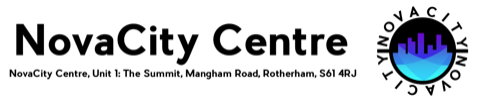 NovaCity: Alternative Provision Request Form.Pupil DetailsPupil DetailsPupil DetailsPupil DetailsPupil NameChosen name if different from aboveAddressSchool/ServiceDate of BirthUPNFree School MealsLACPupil PremiumIllnesses/Medical History Year GroupName of Person Completing ReferralSignPositionDateEmail AddressContact NumberSchool DSL NameEmail AddressContact NumberAttendanceEmailContact NumberProject / Learning Programme requestedProject / Learning Programme requestedProject / Learning Programme requestedProject Please tick/or highlight  the project that is required for your student.Learning Program/Ideal TimetablePlease tick what you would like to see on your students timetable Logistics 12/13 Week ReintegrationKS3 Alternative Provision KS4 Alternative ProvisionOne on One Support Alongside School Timetable GCSE FINE ART AND PHOTOGRAPHYGCSE SPORTS STUDIESGCSE HEALTH AND SOCIAL PSCHEPOST 16 CAREER PROGRESSIONPE/SPORTING ACTIVITIES CPAFOODTECH SOCIAL SKILLSNUMBEROUSY/LITERATURE SUPPORT WITH SCHOOL SUBJECTS, PROVIDED BY SCHOOLIdeal start DateAmount of Days RequiredIdeal Days Required MonTuesWedThursFriPART 1: Learning InformationPART 1: Learning InformationHow does the student learn best?What are the student’s strengths?What strategies have been successful?Please describe any interventions 1.1 work and any triggers that effect the student from engaging.Any other agency involvement with this student e.g. CYT, Social, Care, MAST, CAMHSIs child working at, below or above expected  level in literacy and numeracyIs the child currently on a reduced timetable at school? Please provide detailsPART 2: Additional ConsiderationsPART 2: Additional ConsiderationsAttendance recordEducational needsSpecial educational needs Describe SEND profileDoes the child have a K code?Is the child a looked after child?Is he learner a young carer? If yes please give details of any arrangements needed when the learner is attending off site provisions?Safeguarding concern?e.g Child Protection Plan       Child in NeedIs there any previous safeguarding concerns we should be aware of?Any medical conditions, if yes please give detailsAny additional attachments – Please specifyAny other commentsFor example:If there are concerns about behaviorIf the learner is recently bereavedAny other issues which may affect this learners progress at an off-site placementParents/Guardians DetailsParents/Guardians DetailsParents/Guardians DetailsParents/Guardians DetailsParents/Guardian NameContact NumberEmail AddressSocial Worker Name (If applicable)Contact NumberEmail AddressCompleted forms should be sent to:Lisa Beebe BrownBarbotHall Industrial Estate Unit 1, Mangham Way,Rotherham, S61 4RJ.Or Emailed to:Lisa Beebe Brown:    novacitycentre@gmail.com